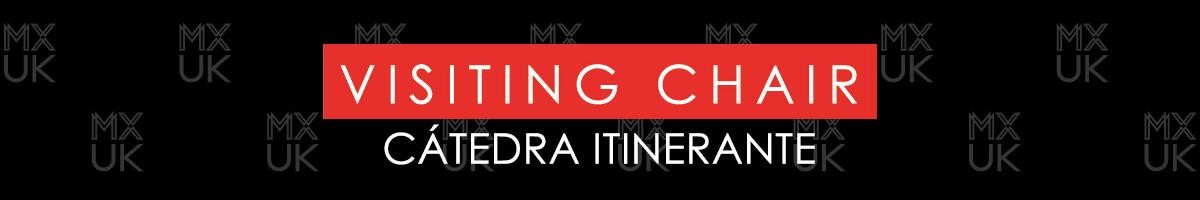 Application FormUK – Mexico Visiting Chair: Mobility GrantCurriculum Vitae (Please copy your CV below)Once completed, please send your final application form to visitingchairmxuk@cgci.udg.mx The deadline for submission is 17:00 hrs on the 18th August 2017. Results will be announced on Monday 02nd October by email and published online thereafter.Applicant InformationApplicant InformationNamePositionDepartmentFaculty / SchoolInstitutionHost Institution/sHost Institution/sName of the host Institution in UK/Mexico(Please list in order of preference)Contact at Institution(Please provide contact details of faculty member at each institution who has agreed to host you should you be successful. Where possible please attach a copy of correspondence confirming their willingness to host you)1.2.3.Research Interests & Proposed ActivitiesPlease explain why the visit will be beneficial to your research including what you hope to achieve during the visit (Max 200 Words)Proposed activity(Please outline your proposed activities including a draft schedule for your visit)Week 1:Week 2:English Language Proficiency – (For Mexican applicants only)(Please indicate which supporting documentation you will provide as evidence of English language proficiency)English Language Proficiency – (For Mexican applicants only)(Please indicate which supporting documentation you will provide as evidence of English language proficiency)English Language test certificate (E.g. TOEFL, IELTS)Evidence of degree from institution taught in EnglishPublished papers written in EnglishVisa RequirementsPlease note: Candidate are required to ensure they have the correct visa for travel to the UK or Mexico. It is the responsibility of successful applicants to ensure they obtain the correct visa in time for travel to the UK or Mexico. Please visit the relevant website for further guidance:Travel to the UK: https://www.gov.uk/check-uk-visaTravel to Mexico: https://www.gov.uk/foreign-travel-advice/mexico/entry-requirementsEndorsement by Head of Faculty or DepartmentEndorsement by Head of Faculty or DepartmentI endorse this application for the UK-MX Visiting Chair Mobility GrantSigned: